ΕΛΛΗΝΙΚΗ ΔΗΜΟΚΡΑΤΙΑ                                         Λάρισα 23/10/2023ΠΕΡΙΦΕΡΕΙΑ ΘΕΣΣΑΛΙΑΣ                                         Αριθμ. Πρωτ:420540ΟΙΚΟΝΟΜΙΚΗ ΕΠΙΤΡΟΠΗΟΡΘΗ ΕΠΑΝΑΛΗΨΗ ΠΡΟΣΚΛΗΣΗκ. Μπίλλη Απόστολοκ. Καλαμπάκα Κωνσταντίνο κ. Γακόπουλο Χρήστο κ. Μόρα Αθανάσιοκ. Μπρέζα Ανδρέα         Προς τους κ.κ.                                     6.   κ. Ρογγανάκη Αγλαΐακ. Αράπκουλε Δέσποινα κ. Τσιάρα Αθανάσιο  9.   κ. Τσιαπλέ Αναστάσιοκ. Κουρέτα Δημήτριο Σας προσκαλούμε να προσέλθετε στην Περιφέρεια Θεσσαλίας (αίθουσα τηλεδιάσκεψης)   στις 27 Οκτωβρίου  2023   ημέρα   Παρασκευή και ώρα 15:00 μ.μ.  για να μετάσχετε σε συνεδρίαση της Οικονομικής Επιτροπής Περιφέρειας Θεσσαλίας στην οποία θα γίνει συζήτηση και λήψη αποφάσεων στα κατωτέρω θέματα:1.  Επικύρωση πρακτικών προηγούμενης συνεδρίασης Αριθμ. Πρακτ. 32/19-9-2023 ΠΕΡΙΦΕΡΕΙΑΚΗ ΕΝΟΤΗΤΑ ΚΑΡΔΙΤΣΑΣΠΕΡΙΦΕΡΕΙΑΚΗ ΕΝΟΤΗΤΑ ΛΑΡΙΣΑΣΠΕΡΙΦΕΡΕΙΑΚΗ ΕΝΟΤΗΤΑ ΜΑΓΝΗΣΙΑΣ & ΣΠΟΡΑΔΩΝΠΕΡΙΦΕΡΕΙΑΚΗ ΕΝΟΤΗΤΑ ΤΡΙΚΑΛΩΝΠαρακαλείστε σε περίπτωση απουσίας ή κωλύματος να ενημερώσετε τη Γραμματεία της Οικονομικής Επιτροπής στο τηλ. 2413506209, ώστε να κληθεί ο αναπληρωτής σας. ΟΠΡΟΕΔΡΟΣ ΤΗΣ ΕΠΙΤΡΟΠΗΣ                                                        ΠΙΝΑΚΑΣ ΒΑΣΙΛΕΙΟΣ                                           ΑΝΤΙΠΕΡΙΦΕΡΕΙΑΡΧΗΣ Π.Ε.ΛΑΡΙΣΑΣΚ1Έγκριση κατάθεσης έφεσης στο Μονομελές Πρωτοδικείο Λάρισας κατά της με αριθμ. 223/2023 απόφασης του Ειρηνοδικείου Λάρισας. Εισηγ.κ.ΜπούσδραΚ2Έγκριση κατακύρωσης αποτελέσματος χαμηλότερης οικονομικής προσφοράς για εφαρμογή προγράμματος εντομοκτονίας (προνυμφοκτονία ακμαιοκτονία), απολύμανσης και απόσμησης σε κτηνοτροφικές μονάδες και σε σημεία με στάσιμα νερά λόγω πλημμυρικών φαινομένων σε  περιοχές της Περιφερειακής Ενότητας Καρδίτσας ,ως το τέλος του τρέχοντος έτους».Εισηγ. κ. ΚουμαδίτηςΚ3Έγκριση Πρακτικού Ι Αξιολόγησης (ΟΛΟΚΛΗΡΩΣΗ) ανοικτής ηλεκτρονικής διαδικασίας για τη σύναψη δημόσιας σύμβασης έργου κάτω των ορίων του Ν. 4412/2016 του υποέργου 8: «ΑΠΟΚΑΤΑΣΤΑΣΕΙΣ ΑΝΑΧΩΜΑΤΩΝ ΑΠΟ ΔΙΑΒΡΩΣΕΙΣ ΑΡΜΟΔΙΟΤΗΤΑΣ Π.Ε. ΚΑΡΔΙΤΣΑΣ» και ανακήρυξη προσωρινού μειοδότη Προϋπολογισμός: 370.000,00 € (με το ΦΠΑ) Χρηματοδότηση: ΣΑΕΠ 817 - Κ.Α. 2022ΕΠ81700005. Εισηγ.κ.ΠετσιάΚ4Εισήγηση για 1η Τροποποίηση της Απόφασης 1090/2023 Οικονομικής Επιτροπής, που αφορά υποβολή πρότασης στον άξονα προτεραιότητας 2.4 «Πρόληψη και διαχείριση κινδύνων» τους πρόσκλησης Π86-22 ΦΚ_2  με Α/Α ΟΠΣ: 7283, «Πρόγραμμα Φυσικών Καταστροφών για τους ΟΤΑ Α΄ και Β΄ βαθμού (ΙΙ)». ΣΧΕΤΙΚΟ: Α) Η Απόφαση Οικ Επιτροπής 1090/2023, η οποία τροποποιείται Β) Η Τροποποίηση της Πρόσκλησης με Α/Α 7283 (6η έκδοση). Εισηγ.κ.Μπαχτσεβάνος Λ1Ανάδειξη αναδόχου εκτέλεσης έκτακτης δράσης καταπολέμησης κουνουπιών στην Περιφέρεια Θεσσαλίας εξαιτίας των πλημμυρικών φαινομένων που προέκυψαν από την κακοκαιρία Daniel. Εισηγ.κ.ΖήγραςΛ2Έγκριση εξειδίκευσης δαπανών της Π.Ε. Λάρισας - Περιφέρειας Θεσσαλίας στον ΚΑΕ 0845 : Κινηματογραφώντας στη Θεσσαλία, έως 31/12/2023 στη Λάρισα, εκδήλωση της Περιφέρειας Θεσσαλίας. Εισηγ.κ.Πατουλιώτης Λ3Αποδοχή δωρεάς ειδών υγιεινής, καθαριότητας και ευπρεπισμού στους πλημμυροπαθείς της Περιφέρειας Θεσσαλίας από τον Ηλεκτρονικό Εθνικό Φορέα Κοινωνικής Ασφάλισης e-ΕΦΚΑ του Υπουργείου Εργασίας και Κοινωνικής Ασφάλισης. Εισηγ.κ.ΜάντζαρηΛ4Εισήγηση για λήψη απόφασης περί μη άσκησης ενδίκων μέσων κατά δύο (2) διαταγών πληρωμής - Συμμόρφωση & συμβιβασμός: υπόθεση ξενοδοχείου «ΔΙΟΝΥΣΟΣ-ΡΑΠΤΗΣ ΑΠΟΣΤΟΛΟΣ» κατά Περιφέρειας Θεσσαλίας . Εισηγ.κ.ΒακράτσαΛ5Εξειδίκευση πίστωσης κωδικών αριθμών εξόδων (ΚΑΕ), στο αναλυτικότερο επίπεδο του προϋπολογισμού, δαπανών παροχής υπηρεσιών για τις ανάγκες Δ/νσεων / Γραφείων Έδρας Περιφέρειας Θεσσαλίας και Υπηρεσιών Εκπ/σης Λάρισας, κατά το έτος 2023.Εισηγ.κ.ΜηχαλέςΛ6Έγκριση δαπάνης και διαδικασίας μεσοπρόθεσμης ανάθεσης δρομολογίου για τη μεταφορά ωφελούμενων της περιοχής Φαρσάλων του Παραρτήματος ΑμεΑ Λάρισας «Ο Αριστεύς» του ΚΚΠΠΘ (Δομή Γιάννουλης)» Εισηγ.κ.ΜηχαλέςΛ7Εγγραφή οικονομικών φορέων στο Δυναμικό Σύστημα Αγορών (ΔΣΑ) για τη μεταφορά μαθητών Πρωτοβάθμιας & Δευτεροβάθμιας Εκπαίδευσης Ν. Λάρισας έως και το σχολικό έτος 2025-26 (09/2022) - 1η επικαιροποίηση» Εισηγ.κ.ΜηχαλέςΛ8Ανάθεση δρομολογίων για τη μεταφορά μαθητών Πρωτοβάθμιας & Δευτεροβάθμιας Εκπαίδευσης Ν. Λάρισας για το σχ. έτος 2023-24. Εισηγ.κ.ΜηχαλέςΛ9Επιστροφή ποσών λόγω μη χρήσης παραβόλων. Εισηγ.κ.ΜηχαλέςΛ10Έγκριση 2ου πρακτικού της επιτροπής διενέργειας διαγωνισμού, και ανάθεση της σύμβασης του έργου: «ΚΑΘΑΡΙΣΜΟΣ ΤΑΦΡΩΝ ΚΑΙ ΑΝΑΚΑΤΑΣΚΕΥΗ ΤΕΧΝΙΚΟΥ ΣΤΗΝ ΠΕΡΙΟΧΗ ΤΟΥ ΠΟΤΑΜΟΥ ΕΝΙΠΕΑ, ΔΗΜΟΥ ΠΑΛΑΜΑ Π.Ε. ΚΑΡΔΙΤΣΑΣ», στον προσωρινό ανάδοχο. Προϋπολογισμός έργου: 750.000,00  Χρηματοδότηση: ΠΔΕ ΣΑΝΑ 255  ΚΑΕ: 2022NA25500000 (Π.Κ.:  ΚΑΕ 2003ΣΕ05500005). Εισηγ.κ.ΚαρράΛ11Έγκριση 3ου πρακτικού της επιτροπής διενέργειας  διαγωνισμού,  και κατακύρωση της σύμβασης του έργου: «ΑΝΤΙΠΛΗΜΜΥΡΙΚΗ ΠΡΟΣΤΑΣΙΑ ΠΑΡΟΧΘΙΩΝ ΕΚΤΑΣΕΩΝ ΤΩΝ ΚΟΙΤΩΝ ΤΟΥ ΕΝΙΠΕΑ ΠΟΤΑΜΟΥ ΑΠΟ ΤΟ ΜΕΣΟΓΕΙΑΚΟ ΚΥΚΛΩΝΑ «ΙΑΝΟΣ», στον προσωρινό ανάδοχο. Προϋπολογισμός έργου: 2.000.000,00 € Χρηματοδότηση: ΠΔΕ ΣΑΕΠ 817  ΚΑΕ: 2022ΕΠ81700004 (Υπ. 1). ). Εισηγ.κ.ΚαρράΛ12Έγκριση 1ης παράτασης προθεσμίας περαίωσης του έργου: «ΚΑΤΑΣΚΕΥΗ ΑΝΑΓΚΑΙΩΝ ΑΝΤΙΠΛΗΜΜΥΡΙΚΩΝ ΕΡΓΩΝ ΓΙΑ ΤΗΝ ΑΝΤΙΜΕΤΩΠΙΣΗ ΠΛΗΜΜΥΡΙΚΩΝ ΦΑΙΝΟΜΕΝΩΝ ΣΤΙΣ ΠΕΡΙΟΧΕΣ ΤΩΝ ΟΙΚΙΣΜΩΝ ΚΕΡΑΣΙΑΣ ΚΑΙ ΚΑΝΑΛΙΩΝ» έως 15-10-2024. ΑΝΑΔΟΧΟΣ ΤΟΥ ΕΡΓΟΥ : «ΚΟΚΚΙΝΟΣ Α.Τ.Ε.Ε.» ΠΡΟΫΠΟΛΟΓΙΣΜΟΣ ΕΡΓΟΥ : 3.100.000,00 € (ΜΕ Φ.Π.Α.) ΦΟΡΕΑΣ ΧΡΗΜΑΤΟΔΟΤΗΣΗΣ: Πρόγραμμα «Αντώνης Τρίτσης» Εισηγ.κ.ΚαρράΛ13 Έγκριση 3ης παράτασης της συνολικής προθεσμίας, έως 29-12-2023 για την περαίωση των εργασιών του έργου: «ΚΑΤΑΣΚΕΥΗ ΑΝΤΛΙΟΣΤΑΣΙΟΥ ΚΑΙ ΑΓΩΓΟΥ ΑΠΟΡΡΟΗΣ ΟΜΒΡΙΩΝ ΣΤΟ Δ.Δ. ΥΠΕΡΕΙΑΣ ΤΟΥ Δ. ΦΑΡΣΑΛΩΝ ΠΟΥ ΕΠΛΗΓΗ ΣΤΙΣ 18 ΚΑΙ 19 ΣΕΠΤΕΜΒΡΙΟΥ 2020 ΑΠΟ ΤΑ ΕΝΤΟΝΑ ΚΑΙΡΙΚΑ ΦΑΙΝΟΜΕΝΑ ΤΟΥ ΜΕΣΟΓΕΙΑΚΟΥ ΚΥΚΛΩΝΑ “ΙΑΝΟΣ” ΚΑΙ ΑΠΟΚΑΤΑΣΤΑΣΗ ΒΛΑΒΩΝ ΤΩΝ ΤΡΙΩΝ ΦΡΑΓΜΑΤΩΝ ΤΟΥ ΕΝΙΠΕΑ ΠΟΤΑΜΟΥ». Ανάδοχος: «ΕΡΓΟΔΟΜΗ ΤΕΧΝΙΚΗ ΑΤΕ» Προϋπολογισμός: 241.935,49€ (πλέον ΦΠΑ) Χρηματοδότηση: ΣΑΕ:055 (ΣΑΝΑ 255) Κ.Α.Ε: 2013ΣΕΠ05500005 Εισηγ.κ.ΚαρράΛ14Έγκριση του 2ου  Ανακεφαλαιωτικού Πίνακα Εργασιών (Α.Π.Ε.) του Έργου «ΔΙΑΜΟΡΦΩΣΗ ΠΡΟΣΒΑΣΕΩΝ ΣΤΟ ΕΠΑΡΧΙΑΚΟ ΔΙΚΤΥΟ ΤΗΣ Π.Ε. ΛΑΡΙΣΑΣ»  Αναδόχου: «ΜΠΕΖΑΛΗΣ ΚΩΝ/ΝΟΣ»        Προϋπολογισμού: 60.000,00 € Εισηγ.κ.Ντάγιας Λ15Έγκριση κατ’ εξαίρεση οδήγησης οχημάτων των  υπαλλήλων της Διεύθυνσης Ανάπτυξης Π.Ε Λάρισας.  Εισηγ.κ.ΝτάγιαςΛ16Κατακύρωση αποτελεσμάτων και ανάδειξη αναδόχου στο πλαίσιο του ανοικτού ηλεκτρονικού διαγωνισμού για την προμήθεια ‘ΠΡΟΜΗΘΕΙΑ ΚΑΙ ΕΓΚΑΤΑΣΤΑΣΗ ΗΛΕΚΤΡΟΝΙΚΟΥ ΠΙΝΑΚΑ ΣΤΟ ΕΑΚ ΛΑΡΙΣΑΣ ΧΡΗΜΑΤΟΔΟΤΗΣΗ :  ΣΑΕΠ 517, Κ.Α. 2014ΕΠ51700025 / ΥΠΟΕΡΓΟ 122 Εισηγ.κ.ΝτάγιαςΛ17Έγκριση πρακτικού (IΙ) ανοικτής διαδικασίας για τη σύναψη δημόσιας σύμβασης έργου κάτω των ορίων μέσω του Ε.Σ.Η.Δ.Η.Σ.  του έργου  με τίτλο «ΑΝΤΙΚΑΤΑΣΤΑΣΗ ΑΡΔΕΥΤΙΚΩΝ ΑΓΩΓΩΝ ΔΗΜΟΥ ΕΛΑΣΣΟΝΑΣ» Προϋπολογισμού: 210.000,00 € Χρηματοδότηση: ΣΑΕΠ517, Κ.Α. 2014ΕΠ51700027 (ΥΠΟΕΡΓΟ 80) Εισηγ.κ.ΝτάγιαςΛ18Έγκριση πρακτικού (IΙ) ανοικτής διαδικασίας για τη σύναψη δημόσιας σύμβασης έργου κάτω των ορίων μέσω του Ε.Σ.Η.Δ.Η.Σ. (Α/Α ΣΥΣΤΗΜΑΤΟΣ: 201832) του έργου με τίτλο «ΣΥΝΤΗΡΗΣΕΙΣ ΟΔΙΚΟΥ ΔΙΚΤΥΟΥ ΠΕ ΛΑΡΙΣΑΣ ΕΤΩΝ 2023- 2024», Υποέργο 7 «ΔΙΑΓΡΑΜΜΙΣΗ ΕΘΝΙΚΟΥ ΟΔΙΚΟΥ ΔΙΚΤΥΟΥ ΑΡΜΟΔΙΟΤΗΤΑΣ Π.Ε. ΛΑΡΙΣΑΣ ΕΤΩΝ 2023 - 2024»  Προϋπολογισμού: 126.00,00€ (με Φ.Π.Α.) Χρηματοδότηση:  Κ.Α. 2022ΝΠ41700047 Εισηγ.κ.ΝτάγιαςΛ19Έγκριση δαπάνης της προμήθειας, προσφυγή στη διαδικασία της απευθείας ανάθεσης, σύμφωνα με το άρθρο 118 του Ν. 4412/2016, καθορισμός προσκαλούμενων οικονομικών φορέων και ορισμός επιτροπής διαπραγμάτευσης και αξιολόγησης προσφορών για την επιλογή αναδόχου της προμήθειας: «ΠΡΟΜΗΘΕΙΑ ΑΡΔΕΥΤΙΚΟΥ ΣΥΣΤΗΜΑΤΟΣ ΑΘΛΗΤΙΚΟΥ ΚΕΝΤΡΟΥ ΒΑΣΙΛΗ ΤΟΥ ΔΗΜΟΥ ΦΑΡΣΑΛΩΝ, Π.Ε ΛΑΡΙΣΑΣ» Προϋπολογισμού: 37.200,00€ Χρηματοδότηση: ΣΑΕΠ 517, Κ.Α. 2014ΕΠ51700025 (ΥΠΟΕΡΓΟ 132) Εισηγ.κ.ΝτάγιαςΛ20Έγκριση 2ης Παράτασης Προθεσμίας εκτέλεσης του Έργου: «ΚΑΤΑΣΚΕΥΗ – ΒΕΛΤΙΩΣΗ ΕΠΑΡΧΙΑΚΗΣ ΟΔΟΥ ΑΜΠΕΛΩΝΑ – ΡΟΔΙΑΣ – ΓΟΝΝΩΝ» Προϋπολογισμού: 3.757.200,00 € Χρηματοδότηση: ΣΑNΠ 417, Κ.Α. 2022ΝΠ41700032 (ΠΡΩΗΝ ΣΑΕΠ 017, Κ.Α. 2019ΕΠ01700001)Εισηγ.κ.ΝτάγιαςΛ21Έγκριση του 2ου Ανακεφαλαιωτικού Πίνακα Εργασιών Έργου: «ΑΠΟΚΑΤΑΣΤΑΣΗ ΟΔΟΥ ΜΕΣΟΧΩΡΙ-ΒΛΑΧΟΓΙΑΝΝΙ-ΒΑΡΚΟΣ ΜΕΤΑ ΤΟ ΣΕΙΣΜΟ ΤΗΣ 03.03.2021» Αναδόχου: ΣΤΕΡΓΙΟΥΛΑΣ Α.Τ.Ε. Εισηγ.κ.ΝτάγιαςΛ22Έγκριση 2ου Ανακεφαλαιωτικού Πίνακα Εργασιών Έργου: «Συντήρηση, Αποκατάσταση, Βελτίωση, Ηλεκτροφωτισμός και Προμήθεια για την Σήμανση, Στηθαία Ασφάλειας του Εθνικού και Επαρχιακού Οδικού Δικτυού & Αποπληρωμή – Ολοκλήρωση Έργων Περιφέρειας Θεσσαλίας (πκ 2013ΕΠ01700016, ΥΠΟΕΡΓΟ 8: ΑΝΤΙΚΑΤΑΣΤΑΣΗ ΣΤΕΓΗΣ ΚΤΙΡΙΟΥ ΤΕΧΝΙΚΟΥ ΕΞΟΠΛΙΣΜΟΥ ΠΕΡΙΦΕΡΕΙΑΣ ΘΕΣΣΑΛΙΑΣ» ΑΝΑΔΟΧΟΥ: ΛΙΑΠΟΠΟΥΛΟΣ ΒΑΪΟΣ & ΣΙΑ ΕΤΕ Προϋπολογισμού: 100.000,00€ Χρηματοδότηση: Κ.Α. 2014ΕΠ51700027 της ΣΑΕΠ 517Εισηγ.κ.ΝτάγιαςΛ23Έγκριση του 1ου Ανακεφαλαιωτικού Πίνακα Εργασιών (Α.Π.Ε.) του Έργου: «KATΑΣΚΕΥΗ ΥΠΟΓΕΙΩΝ ΑΓΩΓΩΝ ΑΡΔΕΥΣΗΣ ΤΟΕΒ ΡΑΨΑΝΗΣ» Προϋπολογισμού: 1.200.000,00 € Χρηματοδότηση: κωδικός ΣΑ 082/1 ΣΑΕ: 2020ΣΕ08210005Εισηγ.κ.ΝτάγιαςΛ24Εισήγηση – εξειδίκευση των ΚΑΕ 1329, 1723, 1699 για προμήθεια εξοπλισμού Πληροφορικής, ανταλλακτικών και λοιπού εξοπλισμού για τις ανάγκες οργανικών μονάδων σε επίπεδο ΠΕ Λάρισας και Περιφέρειας Θεσσαλίας (hw_2023.17-20).Εισηγ.κ.Μήτσος Λ25Έγκριση εξειδίκευσης δαπανών της Περιφέρειας Θεσσαλίας στον ΚΑΕ 9899 για δημιουργία τσάντας στα πλαίσια δράσεων τουριστικής προβολής Περιφέρειας Θεσσαλίας 2023.Εισηγ.κ.Πατουλιώτης Λ26Σχέδιο Απόφασης υλοποίησης με ίδια μέσα της Πράξης «Δράσεις προώθησης τοπικών Προϊόντων της Θεσσαλίας»  με κωδικό ΟΠΣ (MIS) 5180892. Εισηγ.κ.Σταυρίδης Λ27Ανάθεση παροχής γευμάτων στο πλαίσιο της αντιμετώπισης των συνεπειών της θεομηνίας  “Daniel”στην Π.Ε. Λάρισας – Περιφέρειας Θεσσαλίας. Εισηγ.κ.ΜηχαλέςΛ28Επιστροφή ποσών λόγω μη χρήσης παραβόλων. Εισηγ.κ.ΜηχαλέςΛ29Έγκριση πρακτικού (IΙ) ανοικτής διαδικασίας για τη σύναψη δημόσιας σύμβασης έργου άνω των ορίων του Ν. 4412/2016 Έργου: «Επέκταση ΧΥΤ Π.Ε. Λάρισας ως ΧΥΤΥ, για την ταφή των υπολειμμάτων επεξεργασίας της ΜΕΑ Π.Ε. Λάρισας, σύμφωνα με τις προβλέψεις του αναθεωρημένου ΠΕΣΔΑ» Προϋπολογισμού: 1.500.000,00  € χωρίς Φ.Π.Α. 24% Χρηματοδότηση: Ταμείο Συνοχής, ΠΔΕ (ΣΑΕΠ0061 / ΚΑ 2021ΕΠ00610076) 1.486.430,00 € πλέον Φ.Π.Α. € πλέον Φ.Π.Α. Ίδιοι Πόροι ΚτΕ (Ενιαίος Σύνδεσμος Διαχείρισης Στερεών Αποβλήτων Δήμων και Κοινοτήτων Νομού Λάρισας) 13.570,00 € πλέον Φ.Π.Α. Εισηγ.κ.ΝτάγιαςΜΣ1 Έγκριση εξειδίκευσης δαπάνης για την προμήθεια πλακετών, μεταλλίων, επάθλων και για τις υπηρεσία μεταφορά ειδικών τραπεζιών επιτραπέζιας αντισφαίρισης, των αθλητικών εκδηλώσεων έτους 2023, που βαρύνουν τον φορέα 071-ΚΑΕ 9899 προϋπολογισμού έτους 2023 της Π.Ε. Μαγνησίας και Σποράδων.Εισηγ.κ.ΚολυνδρίνηΜΣ2Έγκριση αποφάσεων Περιφερειάρχη που αφορούν αναθέσεις α: για την κάλυψη αναγκών που προέκυψαν από την κακοκαιρία DANIEL, σύμφωνα με τα άρθρα 32 και 32Α του Ν.4412/16 περί ρύθμισης προσφυγής σε διαδικασία με διαπραγμάτευση χωρίς προηγούμενη δημοσίευση και β): για την κάλυψη αναγκών διενέργειας των προσεχών περιφερειακών & δημοτικών αρχών της 8ης Οκτωβρίου και της επαναληπτικής της 15ης Οκτωβρίου 2023  κατά παρέκκλιση των «Περί προμηθειών και εκτέλεσης έργων του Δημοσίου και περί Δημοσίου Λογιστικού» διατάξεων, σύμφωνα με τις διατάξεις του άρ. 130 παρ.3 της Εκλογικής Νομοθεσίας (Π.Δ. 26/2012) «Κωδικοποίηση σε ενιαίο κείμενο των διατάξεων της νομοθεσίας για την εκλογή βουλευτών» (Φ.Ε.Κ. 57 Α΄). Εισηγ. Περιφερειάρχης κ.ΑγοραστόςΜΣ3Έγκριση αποφάσεων Περιφερειάρχη που αφορούν αναθέσεις για την κάλυψη αναγκών που προέκυψαν από την κακοκαιρία DANIEL, σύμφωνα με τα άρθρα 32 και 32Α του Ν.4412/16 περί ρύθμισης προσφυγής σε διαδικασία με διαπραγμάτευση χωρίς προηγούμενη δημοσίευση). Εισηγ. Περιφερειάρχης κ.ΑγοραστόςΜΣ4Έγκριση έναρξης διαδικασιών σύναψης πολυετών δημόσιων συμβάσεων παροχής υπηρεσιών για τη διενέργεια δακοκτονίας της ελιάς στις ελαιοκομικές περιοχές των Π.Ε Μαγνησίας και Σποράδων κατά την διετία 2024 – 2025. Εισηγ.κ.Λιάνος ΜΣ5Εισήγηση εξειδίκευσης πίστωσης δαπανών για την προμήθεια ανταλλακτικών και την επισκευή περιφερειακών για τις ανάγκες των Π.Ε. Μαγνησίας & Σποράδων. Εισηγ.κ.ΚολυνδρίνηΜΣ6 Εισήγηση εξειδίκευσης πίστωσης δαπανών για την προμήθεια τηλεφωνικών συσκευών IP για τις ανάγκες του Διοικητηρίου των ΠΕ Μαγνησίας & Σποράδων. Εισηγ.κ.ΚολυνδρίνηΜΣ7Εισήγηση εξειδίκευσης πίστωσης δαπανών για την προμήθεια ανταλλακτικών για τα UPS μεγάλης ονομαστικής ισχύος της Δ/νσης Μεταφορών & Επικοινωνιών Π.Ε. Μαγνησίας & Σποράδων. Εισηγ.κ.ΚολυνδρίνηΜΣ8Έγκριση απολογιστικών δαπανών που προέκυψαν από τις συνέπειες του φαινομένου DANIEL που έπληξε το Ν. Μαγνησίας στις 6 Σεπτεμβρίου 2023. Εισηγ.κ.ΚολυνδρίνηΜΣ9Έγκριση 5ης παράτασης της προθεσμίας έως την 18/12/2023 για την περαίωση των εργασιών του έργου: «ΑΜΕΣΗ ΑΠΟΚΑΤΑΣΤΑΣΗ ΒΛΑΒΩΝ ΣΤΟ ΟΔΙΚΟ ΔΙΚΤΥΟ ΑΡΜΟΔΙΟΤΗΤΑΣ ΠΕΜΣ ΑΠΟ ΘΕΟΜΗΝΙΑ ΙΑΝΟΥΑΡΙΟΥ & ΦΕΒΡΟΥΑΡΙΟΥ 2018 (ΤΜΗΜΑ ΖΑΓΟΡΑ – ΧΟΡΕΥΤΟ)» με ανάδοχο την Γ.ΤΣΑΛΑΠΟΡΤΑΣ ΑΤΕ. Εισηγ.κ.ΧριστοδούλουΜΣ10Έγκριση 4ης παράτασης της συνολικής προθεσμίας περαίωσης του έργου «ΗΛΕΚΤΡΟΦΩΤΙΣΜΟΣ ΓΗΠΕΔΟΥ ΠΟΔΟΣΦΑΙΡΟΥ ΑΛΟΝΝΗΣΟΥ», Αναδόχου: ΕΥΑΓΓΕΛΟΣ ΤΣΙΡΝΟΒΑΣ ΚΑΙ ΣΙΑ Ε.Ε. με διακριτικό τίτλο «T&T ENERGY»,   έως τις 07-01-2024, με αναθεώρηση τιμών. Εισηγ.κ.ΧριστοδούλουΜΣ11Έγκριση 6ης παράτασης της συνολικής προθεσμίας περαίωσης του έργου «ΚΑΤΑΣΚΕΥΗ ΚΕΡΚΙΔΩΝ ΣΤΟ ΑΘΛΗΤΙΚΟ ΚΕΝΤΡΟ Τ.Κ. ΣΟΥΡΠΗΣ», Αναδόχου: ΕΥΑΓΓ. ΤΣΙΡΝΟΒΑΣ Κ ΣΙΑ ΕΕ με διακριτικό τίτλο «T&T ENERGY», έως 16-11-2023, με αναθεώρηση τιμών. Εισηγ.κ.ΧριστοδούλουΜΣ12Προσωρινή κατακύρωση αποτελέσματος του ανοικτού ηλεκτρονικού διαγωνισμού ανάδειξης αναδόχων για την ανάθεση υπηρεσιών καθαρισμού των Υπηρεσιών των Π.Ε. Μαγνησίας & Σποράδων, των Δ/νσεων Πρωτ/θμιας, Δευτ/θμιας Εκπ/σης & ΚΕ.Δ.Α.Σ.Υ. Μαγνησίας διάρκειας δύο ετών (αρ. 2/23 διακήρυξη, Α/Α Συστήματος ΕΣΗΔΗΣ: 204194)». Εισηγ. Περιφερειάρχης κ.ΑγοραστόςΜΣ13Οριστική κατακύρωση αποτελέσματος του επαναληπτικού ανοικτού ηλεκτρονικού διαγωνισμού ετήσιας προμήθειας λιπαντικών για τις ανάγκες των Π. Ε. Μαγνησίας & Σποράδων (αρ. 1/23 διακήρυξη, Α/Α Συστήματος ΕΣΗΔΗΣ: 191758)». Εισηγ. Περιφερειάρχης κ.ΑγοραστόςΜΣ14Συγκρότηση Επιτροπής παραλαβής των μέσων ατομικής προστασίας για τους υπαλλήλους των Π.Ε.Μ.Σ. Εισηγ. Περιφερειάρχης κ.ΑγοραστόςΜΣ15Έγκριση εξειδίκευσης δαπάνης που βαρύνει το φορέα 073-ΚΑΕ 0845, του προϋπολογισμού έτους 2023 της Π.Ε. Μαγνησίας και Σποράδων. Εισηγ.κ.ΚολυνδρίνηΜΣ16Έγκριση εξειδίκευσης δαπανών μετακίνησης που βαρύνουν τους ΚΑΕ 0719, 0721 και 0722 του Φορέα 073 του προϋπολογισμού έτους 2023 των Π.Ε. Μαγνησίας και Σποράδων. Εισηγ.κ.ΚολυνδρίνηΜΣ17Εισήγηση για εξειδίκευση πίστωσης για το έργο «Πρόγραμμα καταπολέμησης κουνουπιών στην Π.Ε. Μαγνησίας & Σποράδων έτους 2023». Εισηγ.κ.ΚολυνδρίνηΜΣ18Εισήγηση για εξειδίκευση πίστωσης για την προμήθεια χημικών αντιδραστηρίων μέτρησης ελεύθερου χλωρίου Εισηγ.κ.ΚολυνδρίνηΜΣ19Έγκριση παράτασης προθεσμίας εκτέλεσης της του έργου: «ΑΠΟΚΑΤΑΣΤΑΣΗ ΒΛΑΒΩΝ ΕΠΑΡΧΙΑΚΟΥ ΟΔΙΚΟΥ ΔΙΚΤΥΟΥ ΝΗΣΟΥ ΣΚΟΠΕΛΟΥ ΑΠΟ ΤΗ ΘΕΟΜΗΝΙΑ 4 & 5/4/2020  » Χρηματοδότηση Π.Δ.Ε.: ΣΑΕΠ817, Κ.Α. 2020ΕΠ81700011, υποέργο2  ΑΝΑΔΟΧΟΣ: «ΕΥΒΟΙΚΗ ΤΕΧΝΙΚΗ ΑΝΩΝΥΜΗ ΕΤΑΙΡΕΙΑ» Εισηγ.κ.ΧριστοδούλουΜΣ20Εισήγηση για εξειδίκευση πίστωσης για την προμήθεια φλόγιστρων –  φιαλών Εισηγ.κ.ΚολυνδρίνηΤ1Έγκριση δαπάνης και διάθεση πίστωσης, για επιστροφή αδιάθετου υπολοίπου ποσού του Προγράμματος Γεωργικών Προειδοποιήσεων ολοκληρωμένης Φυτοπροστασίας της Βαμβακοκαλλιέργειας οικ. Έτους 2022, της Π.Ε. Τρικάλων. Εισηγ.κ.ΚαρακούσηΤ21) Έγκριση δαπάνης και διάθεση πίστωσης Έτους 2024 για τη διενέργεια ηλεκτρονικού ανοικτού διεθνούς μειοδοτικού διαγωνισμού προμήθειας καυσίμων κίνησης, θέρμανσης  για τις ανάγκες της Π. Ε. Τρικάλων για τα έτος 2024. 2)Έγκριση όρων για διενέργεια ηλεκτρονικού διεθνούς ανοικτού μειοδοτικού διαγωνισμού για την ανάδειξη προμηθευτών πετρελαιοειδών για τις ανάγκες των Υπηρεσιών της Περιφερειακής Ενότητας Τρικάλων για τo έτos 2024. 3) Έγκριση συγκρότησης επιτροπής διενέργειας και αξιολόγησης των προσφορών στα πλαίσια του Ηλεκτρονικού Διεθνούς Μειοδοτικού Διαγωνισμού προμήθειας καυσίμων κίνησης, για τις ανάγκες της Π. Ε. Τρικάλων για τo έτος 2024, σύμφωνα με το άρθρο 221 παρ. 11 του Ν. 4412/2016. Εισηγ.κ.ΚούκοςΤ3 Έγκριση δαπάνης και διάθεσης πίστωσης συνολικού ποσού 74,40 € για εκτύπωση Ενδεικτικών Σημάτων Τεχνικού Ελέγχου (ΕΣΤΕ) για τις ανάγκες του Δ.ΚΤΕΟ της Δ/νσης Μεταφορών και Επικοινωνιών της Π.Ε. Τρικάλων σε βάρος του Προϋπολογισμού οικ. έτους 2023 στον Ε.Φ. 073 ΚΑΕ 0843 της Περιφέρειας Θεσσαλίας/ Π.Ε. Τρικάλων.  Εισηγ.κ.ΓκινήΤ4Χορήγηση Παράτασης Προθεσμίας Περαίωσης των εργασιών του έργου   «Εργασίες Προμήθειες για τις  ανάγκες του οδικού και του αντιπλημμυρικού    δικτύου  και λοιπών  εγκαταστάσεων Π.Ε.  Τρικάλων»  υποέργο 14 Εκτέλεση  εργασιών  αποκατάστασης Ιεράς μονής  Παναγίας  Γαλακτοτροφούσας   Ανθούσας    Δ. Μετεώρων»  προϋπολογισμού εργασιών  120.967,74 € και Φ.Π.Α. 29.032,26 €, ήτοι  συνολικού προϋπολογισμού  150.000,00€  αναδόχου: “METRON A.Τ.E,    από  23-9-2023  έως  31-8-2024. Εισηγ.κ.ΤαμπακιώτηΤ5Χορήγηση Παράτασης Προθεσμίας Περαίωσης των εργασιών του έργου  «ΑΠΟΚΑΤΑΣΤΑΣΗ – ΑΝΑΔΕΙΞΗ ΠΟΛΙΤΙΣΤΙΚΗΣ ΚΑΙ ΘΡΗΣΚΕΥΤΙΚΗΣ ΚΛΗΡΟΝΟΜΙΑΣ  Π.Ε. ΤΡΙΚΑΛΩΝ  (Παλαιό Εργοστάσιο Αποξήρανσης Τρικάλων-Ι.Ν. Αγ. Παρασκευής Φλαμουλίου  Τρικάλων)»  ΥΠΟΕΡΓΟ2  ΑΠΟΚΑΤΑΣΤΑΣΗ–ΑΝΑΔΕΙΞΗ ΘΡΗΣΚΕΥΤΙΚΗΣ  ΚΛΗΡΟΝΟΜΙΑΣ Π.Ε.  ΤΡΙΚΑΛΩΝ (Ι.Ν. Αγ. Παρασκευής Φλαμουλίου Τρικάλων)» ποσού προϋπολογισμού εργασιών: 564.516,13 € και Φ.Π.Α. 135.483,87 €, ήτοι συνολικής  δαπάνης  εργασιών  700.000,00 €  αναδόχου: “ AEROSTAT  A.E.”,  από  25/9/23 μέχρι 25/1/24. Εισηγ.κ.ΤαμπακιώτηΤ6Χορήγηση Παράτασης Προθεσμίας Περαίωσης των εργασιών του έργου «ΑΠΟΚΑΤΑΣΤΑΣΗ–ΑΝΑΔΕΙΞΗ ΠΟΛΙΤΙΣΤΙΚΗΣ ΚΑΙ  ΘΡΗΣΚΕΥΤΙΚΗΣ ΚΛΗΡΟΝΟΜΙΑΣ Π.Ε. ΤΡΙΚΑΛΩΝ (Παλαιό Εργοστάσιο Αποξήρανσης Τρικάλων-Ι.Ν. Αγ. Παρασκευής Φλαμουλίου Τρικάλων)» ΥΠΟΕΡΓΟ 1 «ΑΠΟΚΑΤΑΣΤΑΣΗ–ΑΝΑΔΕΙΞΗ ΠΟΛΙΤΙΣΤΙΚΗΣ ΚΛΗΡΟΝΟΜΙΑΣ Π.Ε. ΤΡΙΚΑΛΩΝ (Παλαιό Εργοστάσιο Αποξήρανσης Τρικάλων)»  αναδόχου: “SOLIS A.E.’’ προϋπολογισμού 1.048.387,10 € και Φ.Π.Α. 251.612,90€, ήτοι  συνολικού προϋπολογισμού  1.300.000,00 €.  από 30/10/2023  μέχρι  15/12/2023. Εισηγ.κ.ΤαμπακιώτηΤ7Χορήγηση Παράτασης Προθεσμίας Περαίωσης των εργασιών του έργου   «ΕΡΓΑΣΙΕΣ-ΠΡΟΜΗΘΕΙΕΣ ΓΙΑ ΤΙΣ ΑΝΑΓΚΕΣ ΤΟΥ ΟΔΙΚΟΥ ΚΑΙ ΤΟΥ   ΑΝΤΙΠΛΗΜΜΥΡΙΚΟΥ ΔΙΚΤΥΟΥ ΚΑΙ ΛΟΙΠΩΝ ΕΓΚΑΤΑΣΤΑΣΕΩΝ Π.Ε ΤΡΙΚΑΛΩΝ»  υποέργο 12  «ΑΠΟΚΑΤΑΣΤΑΣΗ ΙΕΡΟΥ ΝΑΟΥ ΑΓΙΟΥ ΓΕΩΡΓΙΟΥ  ΟΞΥΝΕΙΑΣ Δ.   ΜΕΤΕΩΡΩΝ» προϋπολογισμού 161.290,32€ και Φ.Π.Α. 38.709,68€, ήτοι συνολικού προϋπολογισμού  200,000,00 € αναδόχου “ΚΙΩΝ  ΚΑΤΑΣΚΕΥΑΣΤΙΚΗ’’ από 4/10/2023 μέχρι  15/11/2023. Εισηγ.κ.Ταμπακιώτη Τ8Χορήγηση παράτασης της προθεσμίας περαιώσεως του έργου:  "ΕΡΓΑΣΙΕΣ-ΠΡΟΜΗΘΕΙΕΣ ΓΙΑ ΤΙΣ ΑΝΑΓΚΕΣ ΤΟΥ ΟΔΙΚΟΥ ΔΙΚΤΥΟΥ ΚΑΙ ΤΟΥ ΑΝΤΙΠΛΗΜΜΥΡΙΚΟΥ ΔΙΚΤΥΟΥ ΚΑΙ ΛΟΙΠΩΝ ΕΓΚΑΤΑΣΤΑΣΕΩΝ Π.Ε. ΤΡΙΚΑΛΩΝ" ΥΠΟΕΡΓΟ 47: "ΒΕΛΤΙΩΣΗ, ΑΣΦΑΛΤΟΣΤΡΩΣΗ ΟΔΟΥ ΑΠΌ ΓΚΡΟΠΑ ΠΡΟΣ ΑΝΘΗΡΟ ΕΩΣ ΟΡΙΑ ΝΟΜΟΥ ΤΡΙΚΑΛΩΝ", προϋπολογισμού για εργασίες 403.225,81 € και για Φ.Π.Α. 96.774,19 €, ήτοι συνολικού προϋπολογισμού 500.000,00 €, αναδόχου «ΑΦΟΙ ΚΩΤΟΥΛΑ ΤΕΧΝΙΚΗ ΚΑΤΑΣΚΕΥΑΣΤΙΚΗ Ο.Ε. από 30-09-2023 έως 30-07-2024. Εισηγ.κ.ΤαμπακιώτηΤ9Έγκριση χορήγησης παράτασης της συνολικής προθεσμίας περαίωσης του έργου:                     «ΚΑΤΑΣΚΕΥΗ ΛΙΜΝΟΔΕΞΑΜΕΝΗΣ ΠΑΛΑΙΟΜΟΝΑΣΤΗΡΟΥ» προϋπολογισμού εργασιών  1.370.967,74 € και Φ.Π.Α. 329.032,26 €, ήτοι συνολικού προϋπολογισμού 1.700.000,00 €, αναδόχου Εργοληπτικής Επιχειρήσεως «ΚΑΤΣΙΑΒΑΣ ΧΡ. – ΝΑΤΣΗΣ ΚΩΝ. Ο.Ε.»  από 31/08/2023 έως 11/11/2023. Εισηγ.κ.ΤαμπακιώτηΤ10Έγκριση χορήγησης παράτασης της προθεσμίας περαιώσεως του έργου: «ΕΡΓΑΣΙΕΣ – ΠΡΟΜΗΘΕΙΕΣ ΓΙΑ ΤΙΣ ΑΝΑΓΚΕΣ ΤΟΥ ΟΔΙΚΟΥ ΔΙΚΤΥΟΥ ΚΑΙ ΤΟΥ ΑΝΤΙΠΛΗΜΜΥΡΙΚΟΥ ΔΙΚΤΥΟΥ ΚΑΙ ΛΟΙΠΩΝ ΕΓΚΑΤΑΣΤΑΣΕΩΝ Π.Ε. ΤΡΙΚΑΛΩΝ» Υποέργο 11: «ΕΚΤΕΛΕΣΗ ΕΡΓΑΣΙΩΝ ΑΠΟΚΑΤΑΣΤΑΣΗΣ ΙΕΡΟΥ ΝΑΟΥ ΑΓΙΟΥ ΝΙΚΟΛΑΟΥ ΚΡΗΝΗΣ Δ. ΦΑΡΚΑΔΟΝΑΣ» συνολικού προϋπολογισμού 100.000,00€ αναδόχου Εργοληπτικής Επιχειρήσεως «ΚΩΝΣΤΑΝΤΙΝΟΣ ΑΠ. ΚΑΡΒΟΥΝΗΣ» από 23/10/2023 έως 23/05/2024. Εισηγ.κ.ΤαμπακιώτηΤ11Έγκριση χορήγησης παράτασης της προθεσμίας περαιώσεως του έργου: ΥΠΟΕΡΓΟ 193: «ΒΕΛΤΙΩΣΗ, ΑΠΟΚΑΤΑΣΤΑΣΗ ΟΔΟΥ ΓΛΥΚΟΜΗΛΙΑ – ΛΙΒΑΔΙΑ ΠΕΡΤΟΥΛΙΟΥ », προϋπολογισμού εργασιών 161.290,32 € και Φ.Π.Α. 38.709,68 €, ήτοι συνολικού προϋπολογισμού 200.000,00 €, αναδόχου Εργοληπτικής Επιχειρήσεως «ΜΑΝΤΖΙΟΣ ΠΑΝΑΓΙΩΤΗΣ ΤΟΥ ΑΘΑΝΑΣΙΟΥ.» από 30/09/2023 μέχρι 30/03/2024 Εισηγ.κ.ΤαμπακιώτηΤ12Χορήγηση Παράτασης της Προθεσμίας  Περαίωσης των εργασιών  του έργου: «ΕΡΓΑΣΙΕΣ ΚΑΙ ΠΡΟΜΗΘΕΙΕΣ ΓΙΑ ΤΙΣ ΑΝΑΓΚΕΣ ΤΟΥ ΟΔΙΚΟΥ ΚΑΙ ΤΟΥ ΑΝΤΙΠΛΗΜΜΥΡΙΚΟΥ ΔΙΚΤΥΟΥ ΚΑΙ ΛΟΙΠΩΝ ΕΓΚΑΤΑΣΤΑΣΕΩΝ ΠΕ ΤΡΙΚΑΛΩΝ», ΥΠΟΕΡΓΟ 23:  «ΒΕΛΤΙΩΣΗ ΟΔΩΝ ΠΡΟΣΒΑΣΗΣ ΠΡΟΣ ΙΕΡΕΣ ΜΟΝΕΣ :AΓΙΑ ΜΑΡΙΝΑΣ ΤΖΟΥΡΤΖΙΑΣ,ΧΡΥΣΙΝΟΥ ΚΛΕΙΝΟΥ ΚΑΙ ΣΙΑΜΑΔΩΝ ΚΑΣΤΑΝΙΑΣ Δ ΜΕΤΕΩΡΩΝ» προϋπολογισμού εργασιών 483.870,97 € και Φ.Π.Α. 116.129,03 € ήτοι συνολικού προϋπολογισμού 600.000,00 €, Αναδόχου Εργοληπτικής Επιχείρησης «ΜΑΝΤΖΙΟΣ ΠΑΝΑΓΙΩΤΗΣ» από 30-09-2023 έως 31-03-2024.  ΧΡΗΜΑΤΟΔΟΤΗΣΗ       Κ.Α	2022 ΝΠ41700029  Εισηγ.κ.ΤαμπακιώτηΤ13Σύσταση επιτροπής παρακολούθησης και παραλαβής της προμήθειας:  2014ΕΠ51700019 «Συντήρηση, Αποκατάσταση, Βελτίωση, Ηλεκτροφωτισμός και Προμήθεια για την Σήμανση, Στηθαία Ασφαλείας του Εθνικού και Επαρχιακού Οδικού Δικτύου & Αποπληρωμή – Ολοκλήρωση Έργων Περιφερειακής Ενότητας Τρικάλων (πκ 2013ΕΠ01700012)» ΥΠΟΕΡΓΟ 211:  «Προμήθεια πινακίδων σήμανσης γεωπάρκου Μετεώρων - Πύλης» συνολικού ποσού 23.808,00  €, ήτοι 19.200,00 € για εργασίες και 4.608,00 € για Φ.Π.Α,   με την διαδικασία της απευθείας ανάθεσης με προσφορές ΧΡΗΜΑΤΟΔΟΤΗΣΗ: 2014ΕΠ51700019   ΣΑΕΠ 517 Εισηγ.κ.ΤαμπακιώτηΤ14Σύσταση επιτροπής παρακολούθησης και παραλαβής της προμήθειας: “ΣΥΝΤΗΡΗΣΗ, ΑΠΟΚΑΤΑΣΤΑΣΗ, ΒΕΛΤΙΩΣΗ, ΗΛΕΚΤΡΟΦΩΤΙΣΜΟΣ ΚΑΙ ΠΡΟΜΗΘΕΙΑ ΓΙΑ ΤΗΝ ΣΗΜΑΝΣΗ, ΣΤΗΘΑΙΑ ΑΣΦΑΛΕΙΑΣ ΤΟΥ ΕΘΝΙΚΟΥ ΚΑΙ ΕΠΑΡΧΙΑΚΟΥ ΟΔΙΚΟΥ ΔΙΚΤΥΟΥ ΚΑΙ ΑΠΟΠΛΗΡΩΜΗ-ΟΛΟΚΛΗΡΩΣΗ ΕΡΓΩΝ ΠΕΡΙΦΕΡΕΙΑΚΗΣ ΕΝΟΤΗΤΑΣ ΤΡΙΚΑΛΩΝ(πκ2013ΕΠ01700012) ”YΠΟΕΡΓΟ 185 «ΣΥΝΤΗΡΗΣΗ ΙΕΡΟΥ ΝΑΟΥ ΑΓΙΟΥ ΝΙΚΟΛΑΟΥ ΚΑΛΟΓΗΡΩΝ» συνολικού προϋπολογισμού 12.400,00 €, ήτοι 10.000,00 € για εργασίες και 2.400,00 € για Φ.Π.Α.,   με την διαδικασία της απευθείας ανάθεσης με προσφορές ΧΡΗΜΑΤΟΔΟΤΗΣΗ:  2014ΕΠ51700019 ΣΑΕΠ 517 Εισηγ.κ.ΤαμπακιώτηΤ15Χορήγηση Παράτασης της προθεσμίας περαίωσης των εργασιών του έργου: ΕΡΓΟ : «ΒΕΛΤΙΩΣΗ ΕΠΙΣΚΕΨΙΜΟΤΗΤΑΣ ΣΠΗΛΑΙΟΥ ΘΕΟΠΕΤΡΑΣ» ΥΠΟΕΡΓΟ 2: «ΣΤΕΡΕΩΣΗ ΒΡΑΧΩΔΩΝ ΠΡΑΝΩΝ ΣΤΟ ΣΠΗΛΑΙΟ ΘΕΟΠΕΤΡΑΣ» Αναδόχου Εργοληπτικής Επιχείρησης «ΩΡΙΩΝ ΤΕΧΝΙΚΗ Α.Ε.», προϋπολογισμού εργασιών 1.435.310,84 € και Φ.Π.Α. 344.474,60 € ήτοι συνολικού προϋπολογισμού 1.799.785,44 €, από 31-08-2023 έως 31-12-2023. ΧΡΗΜΑΤΟΔΟΤΗΣΗ ΠΕΡΙΦΕΡΕΙΚΟ ΕΠΙΧΕΙΡΗΣΙΑΚΟ ΠΡΟΓΡΑΜΜΑ ΘΕΣΣΑΛΙΑΣ 2014-2020 ΚΩΔ. 2020ΕΠ00610009 – ΣΑΕΠ 0061 Εισηγ.κ.ΤαμπακιώτηΤ16Συγκρότηση  επιτροπής παρακολούθησης και παραλαβής της προμήθειας: “ΣΥΝΤΗΡΗΣΗ, ΑΠΟΚΑΤΑΣΤΑΣΗ, ΒΕΛΤΙΩΣΗ, ΗΛΕΚΤΡΟΦΩΤΙΣΜΟΣ ΚΑΙ ΠΡΟΜΗΘΕΙΑ ΓΙΑ ΣΗΜΑΝΣΗ, ΣΤΗΘΑΙΑ ΑΣΦΑΛΕΙΑΣ ΤΟΥ ΕΘΝΙΚΟΥ ΚΑΙ ΕΠΑΡΧΙΑΚΟΥ ΟΔΙΚΟΥ ΔΙΚΤΥΟΥ ΚΑΙ ΑΠΟΠΛΗΡΩΜΗ-ΟΛΟΚΛΗΡΩΣΗ ΕΡΓΩΝ ΠΕΡΙΦΕΡΕΙΑΚΗΣ ΕΝΟΤΗΤΑΣ ΤΡΙΚΑΛΩΝ(πκ2013ΕΠ01700012)  ΥΠΟΕΡΓΟ 86 «ΠΡΟΜΗΘΕΙΑ ΗΛΕΚΤΡΟΛΟΓΙΚΟΥ ΥΛΙΚΟΥ ΓΙΑ ΤΙΣ ΑΝΑΓΚΕΣ ΤΗΣ Π.Ε. ΤΡΙΚΑΛΩΝ» συνολικού προϋπολογισμού 24.800,00 €, ήτοι 20.000,00 € για εργασίες και 4.800,00 € για Φ.Π.Α.,   με την διαδικασία της απευθείας ανάθεσης με προσφορές ΧΡΗΜΑΤΟΔΟΤΗΣΗ:  2014ΕΠ51700019 ΣΑΕΠ 517 Εισηγ.κ.ΤαμπακιώτηΤ17Έγκριση πρακτικού διεξαγωγής ανοικτού ηλεκτρονικού διαγωνισμού και ανάδειξη προσωρινού αναδόχου για την υπηρεσία «ΑΠΟΧΙΟΝΙΣΜΟΙ, ΑΠΟΚΑΤΑΣΤΑΣΕΙΣ ΒΑΤΟΤΗΤΑΣ, ΑΡΣΗ ΚΑΤΑΠΤΩΣΕΩΝ Π.Ε.ΤΡΙΚΑΛΩΝ 2022-25» ΥΠΟΕΡΓΟ 15: «ΑΠΟΚΑΤΑΣΤΑΣΗ ΒΑΤΟΤΗΤΑΣ -ΑΠΟΧΙΟΝΙΣΜΟΙ ΜΕ ΙΧ ΜΗΧΑΝΗΜΑΤΑ ΟΔΙΚΟΥ ΚΥΚΛΩΜΑΤΟΣ ΑΣΠΡΟΠΟΤΑΜΟΥ 2023-24», προϋπολογισμού 60.000,00€. Εισηγ.κ.ΤαμπακιώτηΤ18Έγκριση Πρακτικών Διεξαγωγής Ανοικτού Ηλεκτρονικού Διαγωνισμού και ανάδειξη προσωρινού αναδόχου για την υπηρεσία «ΑΠΟΧΙΟΝΙΣΜΟΙ, ΑΠΟΚΑΤΑΣΤΑΣΕΙΣ ΒΑΤΟΤΗΤΑΣ, ΑΡΣΗ ΚΑΤΑΠΤΩΣΕΩΝ Π.Ε. ΤΡΙΚΑΛΩΝ 2022-25» ΥΠΟΕΡΓΟ 17: «ΑΠΟΚΑΤΑΣΤΑΣΗ ΒΑΤΟΤΗΤΑΣ - ΑΠΟΧΙΟΝΙΣΜΟΙ ΜΕ ΙΧ ΜΗΧΑΝΗΜΑΤΑ ΟΔΙΚΟΥ ΔΙΚΤΥΟΥ ΠΥΛΗ - ΜΕΣΟΧΩΡΑ 2023-24», προϋπολογισμού 60.000,00€ Εισηγ.κ.ΤαμπακιώτηΤ19Έγκριση Πρακτικών Διεξαγωγής Ανοικτού Ηλεκτρονικού Διαγωνισμού και ανάδειξη προσωρινού αναδόχου για την υπηρεσία «ΑΠΟΧΙΟΝΙΣΜΟΙ, ΑΠΟΚΑΤΑΣΤΑΣΕΙΣ ΒΑΤΟΤΗΤΑΣ, ΑΡΣΗ ΚΑΤΑΠΤΩΣΕΩΝ Π.Ε. ΤΡΙΚΑΛΩΝ 2022-25»  ΥΠΟΕΡΓΟ 18 : «ΑΠΟΚΑΤΑΣΤΑΣΗ ΒΑΤΟΤΗΤΑΣ - ΑΠΟΧΙΟΝΙΣΜΟΙ ΜΕ ΙΧ ΜΗΧΑΝΗΜΑΤΑ ΟΔΙΚΟΥ ΔΙΚΤΥΟΥ ΘΕΟΠΕΤΡΑ-ΑΥΡΑ-ΚΟΝΙΣΚΟΣ ΜΕ ΔΙΑΚΛΑΔΩΣΕΙΣ ΠΡΟΣ ΛΟΓΓΑ & ΜΑΥΡΕΛΙ –ΚΡΗΝΙΤΣΑ –ΑΓΡΕΛΙΑ ΜΕ ΔΙΑΚΛΑΔΩΣΕΙΣ ΠΡΟΣ ΠΛΑΤΑΝΟ & ΕΛΛΗΝΟΚΑΣΤΡΟ 2023-24»,  προϋπολογισμού 60.000,00€ Εισηγ.κ.ΤαμπακιώτηΤ20Έγκριση πρακτικού διεξαγωγής ανοικτού ηλεκτρονικού διαγωνισμού και ανάδειξη προσωρινού αναδόχου για την υπηρεσία «ΑΠΟΧΙΟΝΙΣΜΟΙ, ΑΠΟΚΑΤΑΣΤΑΣΕΙΣ ΒΑΤΟΤΗΤΑΣ, ΑΡΣΗ ΚΑΤΑΠΤΩΣΕΩΝ Π.Ε. ΤΡΙΚΑΛΩΝ 2022-25» ΥΠΟΕΡΓΟ 16 : «ΑΠΟΚΑΤΑΣΤΑΣΗ ΒΑΤΟΤΗΤΑΣ - ΑΠΟΧΙΟΝΙΣΜΟΙ ΜΕ ΙΧ ΜΗΧΑΝΗΜΑΤΑ ΟΔΙΚΟΥ ΔΙΚΤΥΟΥ ΔΙΑΒΑ – ΛΙΒΑΔΙΑ ΠΕΡΤΟΥΛΙΟΥ 2023-24» προϋπολογισμού 60.000,00€Εισηγ.κ.ΤαμπακιώτηΤ21Έγκριση πρακτικού ελέγχου δικαιολογητικών κατακύρωσης και κατακύρωση της σύμβασης «ΑΠΟΧΙΟΝΙΣΜΟΙ, ΑΠΟΚΑΤΑΣΤΑΣΕΙΣ ΒΑΤΟΤΗΤΑΣ, ΑΡΣΗ ΚΑΤΑΠΤΩΣΕΩΝ Π.Ε. ΤΡΙΚΑΛΩΝ 2022-25» ΥΠΟΕΡΓΟ 14: «ΑΠΟΚΑΤΑΣΤΑΣΗ ΒΑΤΟΤΗΤΑΣ – ΑΠΟΧΙΟΝΙΣΜΟΙ Π.Ε. ΤΡΙΚΑΛΩΝ 2023-24»,  ποσού προϋπολογισμού 700.000,00€. Εισηγ.κ.ΤαμπακιώτηΤ22Α) Έγκριση του από  05-10-2023 Πρακτικού I της Επιτροπής Διεξαγωγής του Ανοικτού Ηλεκτρονικού Διαγωνισμού της 07-09-2023 για  την ανάθεση εκτέλεσης του έργου: «ΣΥΝΤΗΡΗΣΕΙΣ ΟΔΙΚΟΥ ΔΙΚΤΥΟΥ Π.Ε. ΤΡΙΚΑΛΩΝ 2022-2025» ΥΠΟΕΡΓΟ 5: «ΣΥΝΤΗΡΗΣΗ ΟΔΟΣΤΡΩΜΑΤΟΣ ΕΘΝΙΚΟΥ ΟΔΙΚΟΥ ΔΙΚΤΥΟΥ ΑΡΜΟΔΙΟΤΗΤΑΣ ΤΗΣ Π.Ε. ΤΡΙΚΑΛΩΝ», συνολικού προϋπολογισμού 250.000,00 Ευρώ  Β) Ανάδειξη του οικονομικού φορέα «ΧΑΤΖΗΓΑΚΗΣ ΤΕΧΝΙΚΗ Α.Ε.» ως προσωρινό ανάδοχο εκτέλεσης του ανωτέρω αναφερόμενου έργου  Εισηγ.κ.ΤαμπακιώτηΤ23Α) Έγκριση του από  19-09-2023 Πρακτικού I της Επιτροπής Διεξαγωγής του Ανοικτού Ηλεκτρονικού Διαγωνισμού της 12-09-2023 για  την ανάθεση εκτέλεσης του έργου: «ΣΥΝΤΗΡΗΣΕΙΣ ΟΔΙΚΟΥ ΔΙΚΤΥΟΥ Π.Ε. ΤΡΙΚΑΛΩΝ 2022-2025»,  ΥΠΟΕΡΓΟ 6:   «ΣΥΝΤΗΡΗΣΗ ΟΔΟΣΤΡΩΜΑΤΟΣ ΕΠΑΡΧΙΑΚΟΥ ΚΑΙ ΛΟΙΠΟΥ ΟΔΙΚΟΥ ΔΙΚΤΥΟΥ ΤΗΣ Π.Ε. ΤΡΙΚΑΛΩΝ» συνολικού προϋπολογισμού 712.800,00 Ευρώ  Β) Ανάδειξη του οικονομικού φορέα «ΜΑΝΤΖΙΟΣ ΤΕΧΝΙΚΗ Α.Ε.» ως προσωρινό ανάδοχο εκτέλεσης του ανωτέρω αναφερόμενου έργου  Εισηγ.κ.ΤαμπακιώτηΤ24Έγκριση δαπανών γενομένων συμβάσεων σε βάρος των πιστώσεων του έργου με Κ.Α. 2023ΝΠ41700005 της ΣΑΝΠ 417 και τίτλο «ΑΠΟΚΑΤΑΣΤΑΣΕΙΣ ΒΑΤΟΤΗΤΑΣ, ΚΑΘΑΡΙΣΜΟΙ ΕΡΕΙΣΜΑΤΩΝ ΚΑΙ ΛΟΙΠΕΣ ΔΡΑΣΕΙΣ ΣΥΝΤΗΡΗΣΗΣ ΟΔΙΚΟΥ ΔΙΚΤΥΟΥ ΠΕΡΙΦΕΡΕΙΑΣ ΘΕΣΣΑΛΙΑΣ (Π.Ε ΤΡΙΚΑΛΩΝ)» για το νέο υποέργο 1 «ΑΠΟΚΑΤΑΣΤΑΣΗ ΒΑΤΟΤΗΤΑΣ - ΑΡΣΗ ΚΑΤΑΠΤΩΣΕΩΝ Π.Ε. ΤΡΙΚΑΛΩΝ 2023-24 ΜΕ ΑΥΤΕΠΙΣΤΑΣΙΑ» της Περιφέρειας Θεσσαλίας εκτελουμένων με αυτεπιστασία σύμφωνα με τις διατάξεις του Ν. 4412/2016 - άρθρα 177, 32 και 59, και του Ν.4782/2021, συνολικού ποσού 360.096,00 € για εργασίες και Φ.Π.Α. Εισηγ.κ.ΤαμπακιώτηΤ25Χορήγηση Παράτασης της Προθεσμίας Περαίωσης των εργασιών του έργου: « 2018ΕΠ51700002 «ΕΡΓΑΣΙΕΣ-ΠΡΟΜΗΘΕΙΕΣ  ΓΙΑ  ΤΙΣ  ΑΝΑΓΚΕΣ  ΤΟΥ  ΟΔΙΚΟΥ  ΔΙΚΤΥΟΥ  ΚΑΙ  ΤΟΥ ΑΝΤΙΠΛΗΜΜΥΡΙΚΟΥ ΔΙΚΤΥΟΥ ΚΑΙ ΛΟΙΠΩΝ ΕΓΚΑΤΑΣΤΑΣΕΩΝ Π.Ε ΤΡΙΚΑΛΩΝ»  της ΣΑΕΠ 517 υποέργου 97 «ΑΙΣΘΗΤΙΚΗ ΑΝΑΒΑΘΜΙΣΗ ΤΟΥ ΚΕΝΤΡΟΥ ΤΗΣ ΤΟΠΙΚΗΣ ΚΟΙΝΟΤΗΤΑΣ ΠΡΟΔΡΟΜΟΥ», προϋπολογισμού εργασιών  137.096,77 € και Φ.Π.Α. 32.903,23 €, ήτοι συνολικού προϋπολογισμού 170.000,00 €, Αναδόχου Εργοληπτικής Επιχειρήσεως «ΑΦΟΙ ΚΩΤΟΥΛΑ ΤΕΧΝΙΚΗ ΚΑΤΑΣΚΕΥΑΣΤΙΚΗ ΟΕ», από 15-10-2023 έως  15-02-2024. Εισηγ.κ.ΤαμπακιώτηΤ26Έγκριση   χορήγησης  παράτασης  της  προθεσμίας  περαιώσεως  του  έργου: «ΕΡΓΑΣΙΕΣ-ΠΡΟΜΗΘΕΙΕΣ  ΓΙΑ  ΤΙΣ  ΑΝΑΓΚΕΣ  ΤΟΥ  ΟΔΙΚΟΥ  ΔΙΚΤΥΟΥ  ΚΑΙ  ΤΟΥ ΑΝΤΙΠΛΗΜΜΥΡΙΚΟΥ ΔΙΚΤΥΟΥ ΚΑΙ ΛΟΙΠΩΝ ΕΓΚΑΤΑΣΤΑΣΕΩΝ Π.Ε ΤΡΙΚΑΛΩΝ» υποέργου 88: « ΠΕΡΙΦΕΡΕΙΑΚΗ ΟΔΟΣ ΑΓΡΕΛΙΑΣ» ,προϋπολογισμού εργασιών 40322,58€ και Φ.Π.Α. 9677,42€, ήτοι συνολικού προϋπολογισμού 50000,00€, αναδόχου Εργοληπτικής Επιχειρήσεως «ΜΑΝΤΖΙΟΣ ΠΑΝΑΓΙΩΤΗΣ»  από  24/09/2023 μέχρι 24/03/2024.Εισηγ.κ.ΤαμπακιώτηΤ27 Χορήγηση  παράτασης  της  προθεσμίας  περαιώσεως των εργασιών του  έργου: «ΕΡΓΑΣΙΕΣ-ΠΡΟΜΗΘΕΙΕΣ  ΓΙΑ  ΤΙΣ  ΑΝΑΓΚΕΣ  ΤΟΥ  ΟΔΙΚΟΥ  ΔΙΚΤΥΟΥ  ΚΑΙ  ΤΟΥ ΑΝΤΙΠΛΗΜΜΥΡΙΚΟΥ ΔΙΚΤΥΟΥ ΚΑΙ ΛΟΙΠΩΝ ΕΓΚΑΤΑΣΤΑΣΕΩΝ Π.Ε ΤΡΙΚΑΛΩΝ» Υποέργου 84 «ΣΥΝΤΗΡΗΣΗ ΠΕΡΙΦΕΡΕΙΑΚΗΣ ΟΔΟΥ ΡΟΠΩΤΟΥ ΠΡΟΣ ΣΥΝΟΙΚΙΣΜΟ ΔΗΜΗΤΡΑΚΑΙΝΑ», προϋπολογισμού εργασιών    48.387,10  € και Φ.Π.Α.    11.612,90   €, ήτοι συνολικού προϋπολογισμού    60.000,00  €, αναδόχου Εργοληπτικής Επιχειρήσεως «ΜΑΝΤΖΙΟΣ ΠΑΝΑΓΙΩΤΗΣ ΤΟΥ ΑΘΑΝΑΣΙΟΥ»  από  24-09-2023 μέχρι 24-03-2024.Εισηγ.κ.ΤαμπακιώτηΤ28 1.Έγκριση διάθεσης πίστωσης και έγκριση δαπάνης ποσού  10.000,00 €, συμπεριλαμβανομένου του Φ.Π.Α. (24%) με έκδοση ΧΕΠ για το έτος 2023,  για πληρωμή της δαπάνης εκτέλεσης των γεωτεχνικών εργασιών και των εκτός έδρας αποζημιώσεων του προσωπικού του Κεντρικού Εργαστηρίου Δημοσίων Έργων (ΚΕΔΕ) από τις πιστώσεις του έργου με Κωδικό 12307: «ΓΕΩΤΕΧΝΙΚΕΣ ΕΡΓΑΣΙΕΣ ΣΤΟ ΟΔΙΚΟ ΔΙΚΤΥΟ ΑΡΜΟΔΙΟΤΗΤΑΣ ΠΕ ΤΡΙΚΑΛΩΝ ΑΠΟ ΤΟ ΚΕΔΕ (ΕΚΔΟΣΗ ΧΕΠ) 2023», ΕΦ 071 ΚΑΕ 9779 Πρόγραμμα ΚΑΠ ΤΟΜΕΑΣ ΔΙΑΦΟΡΑ ΥΠΟΤΟΜΕΑΣ ΔΙΑΦΟΡΑ  με εγκριθείσα πίστωση 235.303,82 € για το έτος 2023.    2.Ορισμός υπολόγου για την απολογιστική παρακολούθηση και πληρωμή, με χρηματικό ένταλμα πληρωμής των γεωτεχνικών εργασιών και της δαπάνης των εκτός έδρας αποζημίωσης του προσωπικού του Κεντρικού Εργαστηρίου Δημοσίων Έργων (ΚΕΔΕ). Εισηγ.κ.ΤαμπακιώτηΤ29 Έγκριση Πρακτικών Διεξαγωγής Ανοικτού Ηλεκτρονικού Διαγωνισμού και ανάδειξη προσωρινού αναδόχου για την υπηρεσία «ΑΠΟΧΙΟΝΙΣΜΟΙ, ΑΠΟΚΑΤΑΣΤΑΣΕΙΣ ΒΑΤΟΤΗΤΑΣ, ΑΡΣΗ ΚΑΤΑΠΤΩΣΕΩΝ Π.Ε. ΤΡΙΚΑΛΩΝ 2022-2025» ΥΠΟΕΡΓΟ  19:  «ΑΠΟΚΑΤΑΣΤΑΣΗ ΒΑΤΟΤΗΤΑΣ - ΑΠΟΧΙΟΝΙΣΜΟΙ  ΜΕ  ΙΧ ΜΗΧΑΝΗΜΑΤΑ  ΟΔΙΚΟΥ  ΔΙΚΤΥΟΥ ΜΟΣΧΟΦΥΤΟ – ΠΟΛΥΝΕΡΙ – ΒΑΛΚΑΝΟ – ΜΥΡΟΦΥΛΛΟ – ΓΚΟΛΦΑΡΙ – ΟΡΙΑ ΝΟΜΟΥ ΤΡΙΚΑΛΩΝ  2023-24»,  προϋπολογισμού 60.000,00€ Εισηγ.κ.ΤαμπακιώτηΤ30 Ανάθεση της εκτέλεσης των δρομολογίων μεταφοράς μαθητών χωρικής αρμοδιότητας της Περιφερειακής Ενότητας Τρικάλων για το σχολικό έτος 2023 – 2024. Εισηγ. κ.Μιχαλάκης 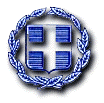 